Règlement intérieur du concours de pâtisserie organisé le 17 mai 2014 par’ La Famille D’abord’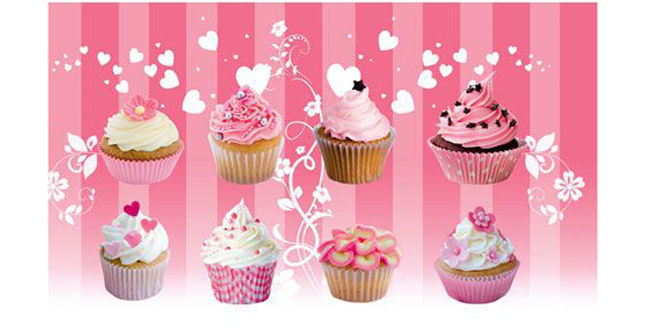 Article 1 : Dans le cadre de la diversification de ses activités culturelles, l’association La Famille D’abord organise du lundi 17 mars 2014 au jeudi 17 avril 2014 un concours dePâtisserie. Article 2 : Ce concours, gratuit, est ouvert :o aux enfants (niveau CM) et aux adolescents (collégiens et lycéens) o aux adultes (+ de 18 ans)Chaque candidat ne pourra présenter qu’une seule œuvre sucré. Article 3 : Le concours ne pourra avoir lieu qu’à partir d’un nombre minimal de pâtisseries à savoir 20, toutes catégories confondues.Article 4 : Le thème choisi est : « FLEURS DE PRINTEMPS ».Article 5 : Le jury est composé de personnes choisies pour l’intérêt qu’elles portent à la pâtisserie.Les décisions du jury seront sans appel et ne pourront être remises en cause. Ses délibérations sont confidentielles.Article 7 : Le jury se réunira le 17 mai à l’occasion de la journée culturelle prévue ce jour-là (affiche publicitaire à partir du 17 avril 2014) et la remise des prix aura lieu à cette occasion.Article 8 : Un prix sera remis aux 3 premiers de chaque catégorie.Les pâtisseries primées seront exposées dans le blog de l’association.Article 9 : Les inscriptions se feront jusqu’au 17 avril 2014, selon l’un des trois procédés suivants :1. envoi sous enveloppe affranchie à l’adresse suivante :La famille d’abord, 06 rue Durer, 25000 Besançon. 2. envoi par mail à : lafamilledabord25@laposte.net3. par téléphone au 06.27.77.19.42Article 10 : Les auteurs autorisent l’association, à les exposer, à les vendre au profit de l’association et à les prendre en photos sur son blog et ce, sans versement de droit d’auteur.